1	引言1.1	由于按照《国际公共部门会计准则》（IPSAS）需顾及离职后健康保险基金（ASHI）承付款，国际电联的净资产由正数变为负数，导致不得不强制性确认与ASHI未来承付款相关的现值。1.2	ASHI计划设立于1967年，是一种自筹资金计划，为符合资格的职员退休后继续提供健康保险。自那时起，由于计划所涵盖的退休人员人数增加和医疗费用的增长，国际电联和职员共同负担的相关费用呈显著增长趋势。1.3	离职后健康保险基金（ASHI）的负债反映出，一旦国际电联的活动终止，国际电联应在账目终止当日支付的现值。虽然这种情况出现的概率极低，但国际电联的目标是增加基金覆盖，从而减少相关承付款。已经采取行动，以恢复到之前健康保险计划拥有盈余的状况，从而确保现收现付制的覆盖，并开创可用资源，为精算负债提供资金。1.4	截至2017年12月31日，ASHI相关承付款达到6.1725亿瑞郎。自2016年年底的5.519亿瑞郎急剧增至上述数额的原因可归结于若干不同因素。一种因素是，用于计算未来累计索赔现值的贴现率从0.92%降至0.90%。尽管这一情况与空前的低利率相关（国际电联的贴现率基于AA主体信用评级企业的承付款收益率），但贴现率的长期演变发展不可预测，而且增长可能对ASHI承付款产生显著的积极影响。需要强调的是，现有贴现率为历史最低，对净资产带来了超常大的负面影响。1.5	尽管如此，2017年的增长主要归结于联合国提供的假设情况的变化，尤其是死亡率表中的变化。自2010年以来，人口统计学假设一直以直到2017年底仍在更新和实施的联合国的表格为依据。1.6	为了最大限度地抑制成本，国际电联终止参加国际劳工组织（ILO）创建的员工健康保险基金（SHIF），并自2014年5月1日起开始实施被称为“国际电联集体医疗保险计划（CMIP）”的保险计划。由国际电联管理的该计划以国际电联与Cigna/Vanbreda国际公司签订的合同为基础，Cigna是承保方，Cigna/Vanbreda负责理赔工作。自国际电联于2014年脱离SHIF之后，国际电联与国际劳工组织之间一直在就保障基金的拆分进行诉讼。仲裁已于3月做出，今年将会得知仲裁结果。1.7	国际电联承诺继续长期为ASHI承付款供资，与此同时在健康保险计划的供资方面努力实行现收现付制。值得注意的是，在向理事会提交的双年度预算中，已包括了国际电联为在职员工和退休员工向健康保险的估算缴费。2	2017年ASHI负债情况的演进变化2.1	由于在净资产中完整记录精算亏损，因此，自2010年以来，ASHI的净负资产不断增加。到2017年底，由于假设出现变化，导致ASHI负债大幅增加6310万瑞郎，给国际电联的净资产带来4710万瑞郎的负面影响。2.2	ASHI负债情况的计算基于当年经验得出的假设和调整。以下具体说明对净资产中确认金额的分析。2.3	值得注意的是，在联合国国际公共部门会计准则（UN IPSAS）任务组做出一项决定之后，联合国机构均对与离职后健康保险计划估值相关的所有假设进行了协调统一。2.4	在用于精算估值的精算假设中，（基于AA主体信用评级企业的承付款收益率）贴现率、医疗费用的上涨和增加工资的影响最大。贴现率的降低和医疗费用的上涨使得ASHI负债加大，而涨工资则增加了参保人员和国际电联的缴费以及对ASHI负债供资的支持。2.5	下表具体说明这些假设的演进变化。为精算估值保留的精算估算，对IPSAS 39承付款和国际电联净资产影响显著2.6	下表具体说明自2011年以来ASHI负债的演进变化及其对净资产的影响。因按照IPSAS 39确认ASHI承付款而出现的国际电联净资产变化情况3	已采取的行动3.1	自2010年起，为ASHI精算负债供资已成为国际电联的关切，因此国际电联已采取措施，确保在为健康保险供资和长期为ASHI精算负债供资时实行现收现付制。提高缴费金额3.2	自2014年起，国际电联缴费的百分比已提高到3.91%，以平衡缴费和支付医疗保险相关理赔。然而，提高的这一数额仍不足以覆盖负债。因此，从长而计，应对此百分比进行审议并予以提高，以便主要防止该计划出现赤字，同时确保能够建立储备金，以确保该计划的供资能实行现收现付。3.3	提高的缴费将既来自参保的在职员工和退休人员，亦来自国际电联。3.4	实施“国际电联集体医疗保险计划（CMIP）”后，这些缴费由国际电联收取，并且每年向Cigna/Vanbreda支付固定的保险费。缴费与保险费之间出现的任何盈余均支付给CMIP保障基金，以资助未来的赤字。创建CMIP保障基金3.5	2017年CMIP参保人员的缴费和国际电联的缴费减去支付给Cigna/Vanbreda的保险费而产生的盈余已支付到CMIP保障基金中。此基金专门用于现收现付制的健康保险计划供资。3.6	截至2017年底时，CMIP保障基金的余额为1380万瑞郎。创建基金，以便向ASHI精算负债长期注资3.7	理事会2013年会议决定从储备金账目中提款400万瑞郎，创立ASHI基金，以开始向ASHI承付款注资。自此之后，又向ASHI基金注资一笔总额达450万瑞郎的款项。截至2017年12月31日，在进一步划拨100万瑞郎之后，ASHI基金的金额达到950万瑞郎。3.8	由于ASHI承付款数额巨大且目前存在预算限制，因此无法快速为ASHI承付款提供资金。将继续密切监督ASHI负债情况的发展演变。跟进成本抑制情况3.9	为监督健康保险机制起见，已成立一个管理委员会，由在职员工、退休人员、职工委员会和总秘书处的代表等组成。委员会的作用主要是通过分析来管理该机制，并且在必要时，根据该机制的财务状况和受保人的需要，并且针对与该机制的保费、自付额和福利相关的重新谈判向秘书长提出建议。3.10	在外部审计员提出建议3/2014之后，正在对健康保险机制进行全面的保险精算研究。目前还针对修订保费与供资机制相结合的不同情形进行评估。研究的目的在于为完善该计划长期可持续性寻找备选方案。今年将会得知结果。4	结论4.1	为ASHI承付款供资是联合国系统许多组织所面临的共同问题。联合国行政首长协调委员会（CEB）管理问题高级别委员会（管委会）已经确定，有必要采取共同做法，为日益增多的ASHI负债注资。国际电联是ASHI工作组的成员，而该工作组目前正在为建立一个所有组织共同的ASHI系统的可行性问题开展评估。与此同时，国际电联将与新的服务提供商一道，继续注重抑制成本，并且已经提议在国际电联2018-2019年度预算中提高CMIP参保人和国际电联为该计划支付的缴款百分比，从而确保健康保险的供资实行现收现付制。此外，根据预算盈余情况，国际电联将继续为ASHI储备金提供资金。______________理事会2018年会议
2018年4月17-27日，日内瓦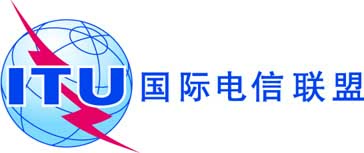 议项：ADM 15文件 C18/46-C议项：ADM 152018年4月4日议项：ADM 15原文：英文秘书长的报告离职后健康保险基金（ASHI）的负债概要理事会2014年会议要求国际电联每年提交有关ASHI负债情况的报告，而且有关2012年账目的外部审计员报告建议6提出了部分为此负债供资的建议，为此，本报告介绍截至2017年12月31日的离职后健康保险基金（ASHI）状况。需采取的行动请理事会将本文件记录在案。______________参考文件C17/46号文件及第5号决定（2014年，釜山，修订版）账务状况报表中截至2017年和2016年12月31日的离职后健康保险计划的承付款金额单位：千瑞郎
2017年12月31日单位：千瑞郎
2016年12月31日截至2017-2016年12月31日的余额551’911472’801账务业绩报表中确认的支出合计25’37522’229净资产中确认的精算损失47’12565’443该期的缴款-7’161-8’562未实现的汇率损失/（收益）00截至2017-2016年12月31日的ASHI计划的承付款金额 617’250551’911对净资产中确认的精算损失的分析单位：千瑞郎单位：千瑞郎2017年12月31日2016年12月31日受假设变化影响的承付款75’45242’746受该期内经验影响的承付款(28’327)22’697计划资产的损失/收益本期差异47’12565’443截至12月31日的净资产中确认的累积金额369’ 704322’ 5792010年2011年2012年2013年2014年2015年2016年2017年2017年贴现率3.25%2.50%2.24%2.76%1.51%1.32%0.92%0.90%0.90%医疗费用上涨3.80%6.00%5.70%5.40%5.10%4.80%4.50%4.50%4.50%工资增加2.50%3.80%3.58% P3.58% P3.86% P3.50%3.50%3.50%3.50%工资增加3.48% G3.48% G3.32% G单位：千瑞郎2011年12月2012年12月2013年12月2014年12月2015年12月2016年12月2017年12月无资金准备的承付款现值-278,684-335,206-314,127-512,661-472,801-551,911-617,250对净资产的影响-66,204-45,85126,498-187,44555,572-65,443-47,125净资产中的累计ASHI承付款-105,910-151,761-125,263-312,708-257,136-322,579-369,704